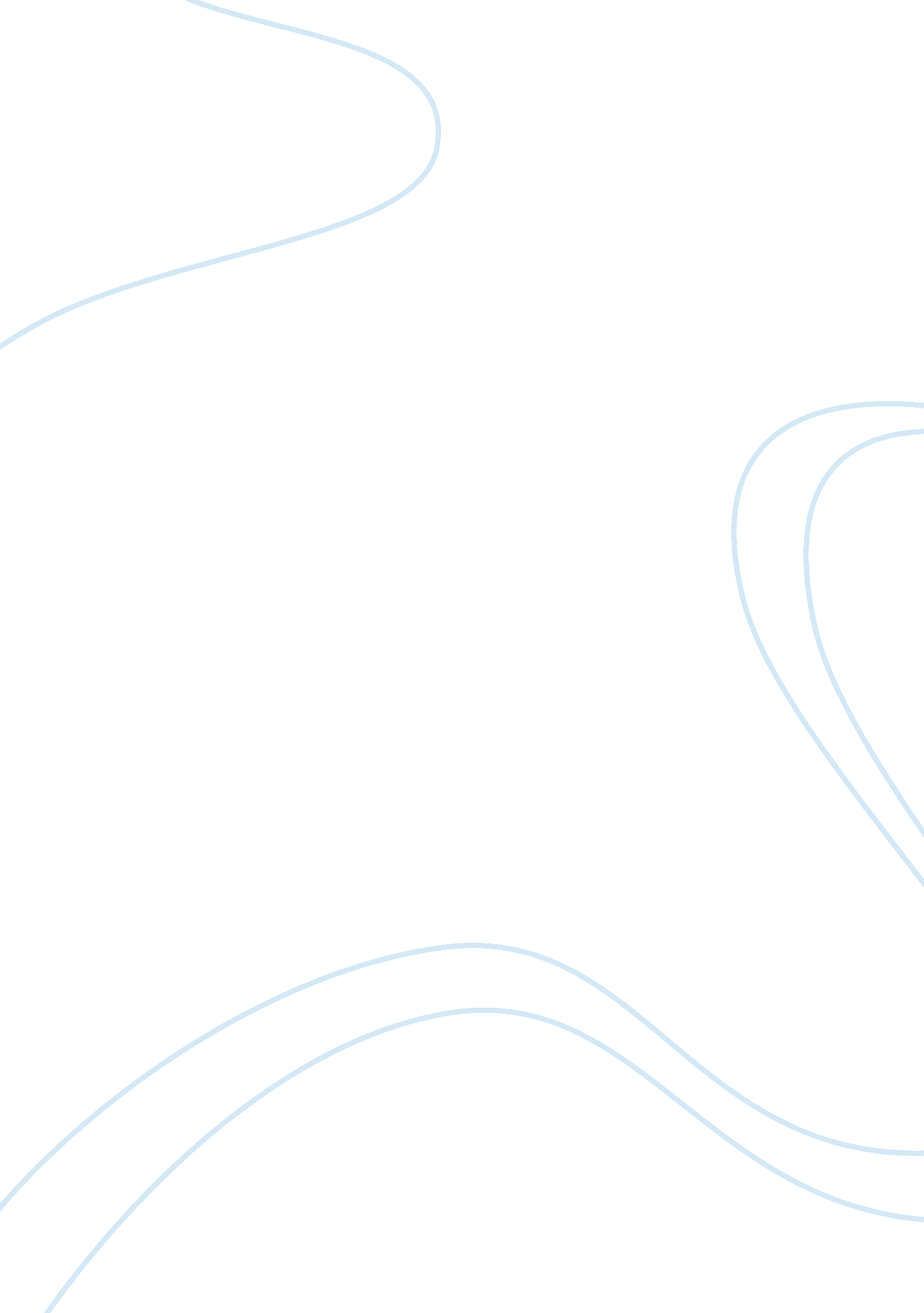 A letter to the angel of death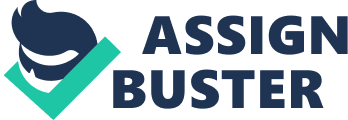 He was in the hospital struggling to come out of the terminal illness that gave him a lot of pain and anguish. Finally, the end came. The doctor attending him asked each one of my family members to bid farewell to my grandpa. My dear angel of death, you were there ambushed in my thoughts, as I prayed to you for not snatching away my beloved grandfather. However, he had to go and so he did. This emotional scene has lingered on to my memory, ever since. 
Death remains a mystery 
Many thinkers and philosophers have discussed the mystery involving the process of the soul leaving the body. However, this mystery could not be solved until today. I am satisfied to believe that God commands you, the Angel of Death, to take away our souls. At the same time, I wish to pray you for the following. 
When I die, it should be a painless process and I plead that you may be kind to me at that time. Can you, please, give me enough time to say goodbye to my loved ones at that time? 
Can we expect to see our dear ones, after death, as we travel to the other world? 
Death comes at a fixed time. 
I have witnessed people who believe that they are avoiding death by running away from you, as you keep on following them. However, I firmly believe that your appointment with them cannot be delayed even for a single second. It is all fixed before you arrive. In the process, these people are fooling themselves by thinking they are hoodwinking you. The constant fear of death nearly kills them every moment. 
Near-death experience 
I have also witnessed people coming back to life after having a close encounter with death. However, I wonder if you are helping them to escape death at that precise moment. Knowing from the experience of many such people, I conclude that you did help them through such experience. 
In the end, I pray you to be merciful as you pursue your job of taking my soul away. 
Thanks for hearing my views, 
With best regards 